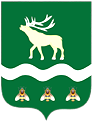 Российская Федерация Приморский крайДУМА ЯКОВЛЕВСКОГО МУНИЦИПАЛЬНОГО ОКРУГАПРИМОРСКОГО КРАЯРЕШЕНИЕ30 января 2024 года                     с. Яковлевка                               № 221 - НПАО Положении о сообщении лицами, замещающими муниципальные должности, должности муниципальной службы в органах местного самоуправления Яковлевского муниципального округа, о получении подарка в связи с протокольными мероприятиями, служебными командировками и другими официальными мероприятиями, участие в которых связано с исполнением ими служебных (должностных) обязанностей, сдаче и оценке подарка, реализации (выкупе) и зачислении средств, вырученных от его реализацииВ соответствии со статьей 575 Гражданского кодекса Российской Федерации, пунктом 42 части 1 статьи 16 Федерального закона от 06.10.2003  № 131-ФЗ «Об общих принципах организации местного самоуправления в Российской Федерации», статьей 14 Федерального закона от 02.03.2007 № 25-ФЗ «О муниципальной службе в Российской Федерации», статьей  12.1 Федерального закона от 25.12.2008 № 273-ФЗ «О противодействии коррупции», Постановлением Правительства Российской Федерации от 09.01. 2014 № 10 «О порядке сообщения отдельными категориями лиц о получении подарка в связи с протокольными мероприятиями, служебными командировками и другими официальными мероприятиями, участие в которых связано с исполнением ими служебных (должностных) обязанностей, сдаче и оценке подарка, реализации (выкупе) и зачислении средств, вырученных от его реализации»,  Дума Яковлевского муниципального округаРЕШИЛА:1. Утвердить Положение о сообщении лицами, замещающими муниципальные должности, должности муниципальной службы в органах местного самоуправления Яковлевского муниципального округа, о получении подарка в связи с протокольными мероприятиями, служебными командировками и другими официальными мероприятиями, участие в которых связано с исполнением ими служебных (должностных) обязанностей, сдаче и оценке подарка, реализации (выкупе) и зачислении средств, вырученных от его реализации (прилагается).2. Признать утратившим силу решение Думы Яковлевского муниципального района от 24.09.2019 № 160 – НПА «О Положении о сообщении лицами, замещающими муниципальные должности, должности муниципальной службы в органах местного самоуправления Яковлевского муниципального района, о получении подарка в связи с протокольными мероприятиями, служебными командировками и другими официальными мероприятиями, участие в которых связано с исполнением ими служебных (должностных) обязанностей, сдаче и оценке подарка, реализации (выкупе) и зачислении средств, вырученных от его реализации».3. Настоящее решение вступает в силу после его официального опубликования.4. Опубликовать настоящее решение в газете «Сельский труженик» и разместить на официальном сайте Яковлевского муниципального округа в информационно-телекоммуникационной сети «Интернет».Председатель Думы Яковлевского муниципального округа                                                              Е.А. ЖивотягинГлава Яковлевского муниципального округа                                                               А.А. КоренчукПриложение УТВЕРЖДЕНрешением Думы Яковлевскогомуниципального округаот  30.01.2024 № 221 - НПАПоложение о сообщении лицами, замещающими муниципальные должности, должности муниципальной службы в органах местного самоуправления Яковлевского муниципального округа, о получении подарка в связи с протокольными мероприятиями, служебными командировками и другими официальными мероприятиями, участие в которых связано с исполнением ими служебных (должностных) обязанностей, сдаче и оценке подарка, реализации (выкупе) и зачислении средств, вырученных от его реализации1. Общие положения	1. Настоящее Положение определяет порядок сообщения лицами, замещающими муниципальные должности на постоянной основе и должности муниципальной службы в органах местного самоуправления Яковлевского муниципального округа (далее - лицо, замещающее муниципальную должность, должность муниципальной службы), о получении подарка в связи с протокольными мероприятиями, служебными командировками и другими официальными мероприятиями, участие в которых связано с их должностным положением или исполнением ими служебных (должностных) обязанностей, порядок сдачи и оценки подарка, реализации (выкупа) и зачисления средств, вырученных от его реализации.	2. Для целей настоящего Положения используются следующие понятия:	- «подарок, полученный в связи с протокольными мероприятиями, служебными командировками и другими официальными мероприятиями» - подарок, полученный лицом, замещающим муниципальную должность, должность муниципальной службы, от физических (юридических) лиц, которые осуществляют дарение исходя из должностного положения одаряемого или исполнения им служебных (должностных) обязанностей, за исключением канцелярских принадлежностей, которые в рамках протокольных мероприятий, служебных командировок и других официальных мероприятий предоставлены каждому участнику указанных мероприятий в целях исполнения им своих служебных (должностных) обязанностей, цветов и ценных подарков, которые вручены в качестве поощрения (награды);	- «получение подарка в связи с протокольными мероприятиями, служебными командировками и другими официальными мероприятиями, участие в которых связано с исполнением служебных (должностных) обязанностей» - получение лицом, замещающим  муниципальную должность, должность муниципальной службы, лично или через посредника от физических (юридических) лиц подарка в рамках осуществления деятельности, предусмотренной должностным регламентом (должностной инструкцией), а также в связи с исполнением служебных (должностных) обязанностей в случаях, установленных федеральными законами и иными нормативными актами, определяющими особенности правового положения и специфику профессиональной служебной и трудовой деятельности указанных лиц.	3. Лицо, замещающее муниципальную должность, должность муниципальной службы, не вправе получать подарки от физических (юридических) лиц в связи с его должностным положением или исполнением им служебных (должностных) обязанностей, за исключением подарков, полученных в связи с протокольными мероприятиями, служебными командировками и другими официальными мероприятиями, участие в которых связано с исполнением им служебных (должностных) обязанностей.	4. Лицо, замещающее муниципальную должность, должность муниципальной службы, обязано в порядке, предусмотренном настоящим Положением, уведомлять обо всех случаях получения подарка в связи с протокольными мероприятиями, служебными командировками и другими официальными мероприятиями, участие в которых связано с исполнением им служебных (должностных) обязанностей, орган местного самоуправления Яковлевского муниципального округа, в котором лицо замещает муниципальную должность, должность муниципальной службы.5. Уведомление о получении подарка в связи с протокольными мероприятиями, служебными командировками и другими официальными мероприятиями, участие в которых связано с исполнением служебных (должностных) обязанностей (далее - уведомление), составленное по форме согласно  приложению 1 к настоящему Положению, представляется не позднее 3 рабочих дней со дня получения подарка в подразделение кадровой службы по профилактике коррупционных и иных правонарушений (должностному лицу кадровой службы, ответственному за работу по профилактике коррупционных и иных правонарушений) органа местного самоуправления Яковлевского муниципального округа, в котором лицо, замещает муниципальную должность, должность муниципальной службы (далее - кадровая служба).	В случае если подарок получен во время служебной командировки, уведомление представляется не позднее 3 рабочих дней со дня возвращения лица, получившего подарок, из служебной командировки.	При невозможности подачи уведомления в сроки, указанные  в абзацах первом и втором настоящего пункта, по причине, не зависящей от лица, замещающего муниципальную должность, должность муниципальной службы, уведомление представляется не позднее следующего дня после ее устранения.К уведомлению прилагаются документы (при их наличии), подтверждающие стоимость подарка (кассовый чек, товарный чек, иной документ об оплате (приобретении) подарка).	6.  Регистрация уведомления осуществляется работником кадровой службы в день его поступления в журнале регистрации уведомлений, оформленном по форме согласно приложению  2 к настоящему Положению.7. Уведомление составляется в 2 экземплярах. Первый экземпляр уведомления после регистрации и ознакомления с ним руководителя соответствующего органа местного самоуправления Яковлевского муниципального округа  возвращается лицу, представившему уведомление, с отметкой о регистрации.Второй экземпляр вместе с документами, подтверждающими стоимость подарка (при их наличии), направляется руководителем соответствующего органа местного самоуправления Яковлевского муниципального округа в комиссию по поступлению и выбытию активов Администрации Яковлевского муниципального округа, созданную в соответствии с постановлением Администрации Яковлевского муниципального округа  (далее - Комиссия).Комиссия в день поступления от органов местного самоуправления Яковлевского муниципального округа указанных в абзаце втором настоящего пункта документов уведомляет об этом главу Яковлевского муниципального округа, возглавляющего Администрацию Яковлевского муниципального округа (далее – глава Яковлевского округа).  	8. Подарок, стоимость которого подтверждается документами и превышает 3 тысячи рублей либо стоимость которого получившему его лицу неизвестна, сдается ответственному лицу, назначаемому руководителем соответствующего органа местного самоуправления Яковлевского муниципального округа, которое принимает его на хранение по акту приема-передачи, составленному по форме согласно приложению 3 к настоящему Положению, не позднее 5 рабочих дней со дня регистрации уведомления в журнале регистрации.К акту приема-передачи прилагаются копии документов, подтверждающих стоимость подарка (кассовый чек, товарный чек, иной документ об оплате (приобретении) подарка) (при их наличии).Акт приема-передачи подарка составляется в трех экземплярах: один экземпляр - лицу, сдавшему подарок на хранение, второй экземпляр – для ответственного лица, принявшего подарок на хранение, третий экземпляр - для Комиссии.	9. Подарок, полученный лицом, замещающим муниципальную должность, независимо от его стоимости, подлежит передаче на хранение в порядке, предусмотренном пунктом 8 настоящего Положения.	10. До передачи подарка по акту приема-передачи ответственность в соответствии с законодательством Российской Федерации за утрату или повреждение подарка несет лицо, получившее подарок.	11. Определение стоимости подарка в целях принятия его на бухгалтерский учет в порядке, установленном законодательством Российской Федерации, осуществляется Комиссией на основе рыночной цены, действующей на дату принятия к учету подарка, или цены на аналогичную материальную ценность в сопоставимых условиях с привлечением при необходимости субъектов оценочной деятельности.Сведения о рыночной цене подтверждаются документально, а при невозможности документального подтверждения - экспертным путем.Обоснование рыночной цены может проводиться рабочей группой, состоящей из членов Комиссии.В случае невозможности определения стоимости подарка Комиссия направляет главе Яковлевского округа предложение о проведении оценки экспертным путем.Решение о проведении экспертизы стоимости подарка принимается главой Яковлевского округа.Выписка из протокола заседания Комиссии в течение 3 рабочих дней после проведения оценки подарка направляется лицу, сдавшему подарок, и ответственному лицу, принявшему подарок на хранение.Принятие к бухгалтерскому учету подарка осуществляется отделом бухгалтерского учета и отчетности Администрации Яковлевского муниципального округа.	Возврат подарка, стоимость которого по результатам оценки не превышает 3 тысяч рублей, сдавшему его лицу осуществляется ответственным лицом в течение 5 рабочих дней с даты оценки по акту возврата, составленному по форме согласно приложению 4 к настоящему Положению.	12.   Уполномоченное главой Яковлевского округа структурное подразделение Администрации Яковлевского муниципального округа (далее – уполномоченный орган), обеспечивает включение в установленном порядке принятого к бухгалтерскому учету подарка, стоимость которого превышает 3 тысячи рублей, в реестр муниципального имущества Яковлевского муниципального округа.Первичные учетные документы для постановки на учет подарков передаются в уполномоченный орган не позднее 5 рабочих дней с даты их оформления.	13. Лицо, замещающее муниципальную должность, должность муниципальной службы, сдавшее подарок, может его выкупить, направив на имя главы Яковлевского округа заявление, составленное по форме согласно приложению 5  к настоящему Положению, не позднее 2 месяцев со дня сдачи подарка.	14. Уполномоченный орган в течение 3 месяцев со дня поступления заявления, указанного в пункте 13 настоящего Положения, организует оценку стоимости подарка для реализации (выкупа) и уведомляет в письменной форме лицо, подавшее заявление (далее - заявитель), о результатах оценки, после чего в течение 30 дней заявитель выкупает подарок по установленной в результате оценки стоимости или отказывается от выкупа.	15. В случае  если в отношении подарка, изготовленного из драгоценных металлов и (или) драгоценных камней, не поступило от лица, замещающего муниципальную должность, должность муниципальной службы, заявление, указанное в пункте 13 настоящего Положения, либо в случае отказа указанного лица от выкупа такого подарка подарок, изготовленный из драгоценных металлов и (или) драгоценных камней, подлежит передаче уполномоченным органом в федеральное казенное учреждение «Государственное учреждение по формированию Государственного фонда драгоценных металлов и драгоценных камней Российской Федерации, хранению, отпуску и использованию драгоценных металлов и драгоценных камней (Гохран России) при Министерстве финансов Российской Федерации» для зачисления в Государственный фонд драгоценных металлов и драгоценных камней Российской Федерации.	16. Подарок, в отношении которого не поступило заявление, указанное в пункте 13 настоящего Положения, может использоваться органами местного самоуправления Яковлевского муниципального округа с учетом заключения Комиссии о целесообразности использования подарка для обеспечения деятельности органа местного самоуправления Яковлевского муниципального округа.Подарки, которые морально устарели, потеряли свою значимость и актуальность, внешний вид, подлежат списанию с учета и уничтожению на основании заключения Комиссии.	17. В случае нецелесообразности использования подарка главой Яковлевского округа принимается решение о реализации подарка и проведении оценки его стоимости для реализации (выкупа), осуществляемой посредством проведения торгов в порядке, предусмотренном законодательством Российской Федерации.	18. В случаях, предусмотренных пунктами 14 и 17 настоящего Положения, оценка стоимости подарка осуществляется субъектами оценочной деятельности в соответствии с законодательством Российской Федерации об оценочной деятельности.	19. В случае если подарок не выкуплен или не реализован, главой Яковлевского округа принимается решение о повторной реализации подарка, либо о его безвозмездной передаче на баланс благотворительной организации, либо о его уничтожении в соответствии с законодательством Российской Федерации.	20. Средства, вырученные от реализации (выкупа) подарка, зачисляются в доход бюджета Яковлевского муниципального округа в порядке, установленном бюджетным законодательством Российской Федерации.Приложение  1к Положению о сообщении лицами,замещающими муниципальныедолжности, должности муниципальной службы в органах местного самоуправленияЯковлевского муниципального округа,о получении подарка в связи с протокольнымимероприятиями, служебными командировками и другими официальными мероприятиями, участие в которых связано с исполнением ими служебных(должностных) обязанностей, сдаче и оценке подарка, реализации (выкупе) и зачислении средств,вырученных от его реализацииФорма                      Уведомление о получении подарка_____________________________________________(должность представителя нанимателя)______________________________________________(наименование органа местного самоуправления)______________________________________________(Ф.И.О. представителя нанимателя)от _______________________________                                          __________________________________(Ф.И.О., должность  муниципального служащего)Уведомление о получении подарка от "___" __________ 20__ г.Извещаю о получении _______________________________________________                                                                                                           (дата получения)подарка (ов) на _____________________________________________________(наименование протокольного мероприятия, служебной_____________________________________________________________________________командировки, другого официального мероприятия,_____________________________________________________________________________место и дата проведения)Приложение: _______________________________________________ на ____ листах.                                          (наименование документа)Лицо, представившееуведомление         _________       _____________________ "___" _________ 20__ г.                                    (подпись)                (расшифровка подписи)Лицо, принявшееуведомление         _________       _____________________ "___" _________ 20__ г.                                               (подпись)           (расшифровка подписи)Регистрационный номер в журнале регистрации уведомлений ____________"__" __________ 20_ г.    --------------------------    <*>  -  заполняется  при  наличии  документов, подтверждающих стоимостьподарка.Приложение 2к Положению о сообщении лицами,замещающими муниципальныедолжности, должности муниципальной службы в органах местного самоуправленияЯковлевского муниципального округа,о получении подарка в связи с протокольнымимероприятиями, служебными командировками и другими официальными мероприятиями, участие в которых связано с исполнением ими служебных(должностных) обязанностей, сдаче и оценке подарка, реализации (выкупе) и зачислении средств,вырученных от его реализацииФормаЖурнал
регистрации уведомлений лиц, замещающихмуниципальные должности, должности муниципальнойслужбы о получении подарка в связи с протокольнымимероприятиями, служебными командировками и другимиофициальными мероприятиями, участие в которыхсвязано с исполнением ими служебных(должностных) обязанностейПриложение  3к Положению о сообщении лицами,замещающими муниципальныедолжности, должности муниципальной службы в органах местного самоуправленияЯковлевского муниципального округа,о получении подарка в связи с протокольнымимероприятиями, служебными командировками и другими официальными мероприятиями, участие в которых связано с исполнением ими служебных(должностных) обязанностей, сдаче и оценке подарка, реализации (выкупе) и зачислении средств,вырученных от его реализацииФормаАкт приема-передачи подарка № ________"__" ____________ 20__ г.    Мы, нижеподписавшиеся, составили настоящий акт о том, что___________________________________________________________________________________________________________________________________(Ф.И.О. лица, замещающего муниципальную должность, должность муниципальной службы)сдал, а ответственное лицо ___________________________________________                                     (Ф.И.О., должность)принял на ответственное хранение следующие подарки:Принял на ответственное хранение:           Сдал на ответственное хранение:_________ ______________________            _________ _____________________          (подпись) (расшифровка подписи)                          (подпись) (расшифровка подписи)Принято к учету___________________________________________________________________________(дата и номер решения комиссии по поступлению и выбытию активов)Исполнитель ____________________________________ "__" _____________ 20__ г.                                            (подпись)   (расшифровка подписи)    --------------------------------    <*>  -  заполняется  при  наличии  документов, подтверждающих стоимостьподарка.Приложение  4к Положению о сообщении лицами,замещающими муниципальныедолжности, должности муниципальной службы в органах местного самоуправленияЯковлевского муниципального округа,о получении подарка в связи с протокольнымимероприятиями, служебными командировками и другими официальными мероприятиями, участие в которых связано с исполнением ими служебных(должностных) обязанностей, сдаче и оценке подарка, реализации (выкупе) и зачислении средств,вырученных от его реализацииФормаАкт возврата подарка № ________"___" ____________ 20__ г.Ответственное лицо _________________________________________________(Ф.И.О., должность)На основании протокола заседания Комиссии по поступлению и выбытию активов от "__" _____________ 20__ г. № _______  возвращает  ______________________________________________________________________________(Ф.И.О., должность)подарок _______________________ стоимостью _____________________руб.,                                  (наименование подарка)Переданный по акту приема-передачи от "__" __________ 20_ г. № ________Выдал:                                                            Принял:_________ _____________________         _________ _____________________    (подпись) (расшифровка подписи)                        (подпись) (расшифровка подписи)"__" ____________ 20__ г.                            "__" ____________ 20__ г.Приложение  5к Положению о сообщении лицами,замещающими муниципальныедолжности, должности муниципальной службы в органах местного самоуправленияЯковлевского муниципального округа,о получении подарка в связи с протокольнымимероприятиями, служебными командировками и другими официальными мероприятиями, участие в которых связано с исполнением ими служебных(должностных) обязанностей, сдаче и оценке подарка, реализации (выкупе) и зачислении средств,вырученных от его реализацииФорма_____________________________________________(должность представителя нанимателя)______________________________________________(наименование органа местного самоуправления)______________________________________________(Ф.И.О. представителя нанимателя)от _______________________________                                          __________________________________(Ф.И.О., должность  муниципального служащего)Заявление о выкупе подаркаНастоящим заявляю о желании выкупить подарок, полученный мною на_________________________________________________________________(наименование протокольного мероприятия, служебной________________________________________________________________командировки, другого официального мероприятия,__________________________________________________________________место и дата проведения)и переданный в _____________________________________________________по акту приема-передачи от "__" __________ 20_ г. № ______________________   ______________________             (подпись)                       (расшифровка подписи)"__" ____________ 20__ г.№ п/пНаименование подаркаХарактеристика подарка, его описаниеКоличество предметовСтоимость в рублях <*>1.ИтогоN п/пДата регистрации уведомленияФ.И.О. лица, подавшего уведомлениеДолжность лица, подавшего уведомлениеПрисвоенный регистрацион-ный номерДата присво-ения номераФ.И.О. регистра-тораПодпись регистра-тора123456781.2.№п/пНаименованиеОсновные характеристики (их описание)Количество предметовСтоимость в рублях <*>Регистраци-онный номер в журнале регистрации уведомлений1.2.Итого